Journal EntryBen Cates, a teacher, deliberately broke the law.  Is there a time or situation when this is acceptable?  Can you think of other times in history when this was done?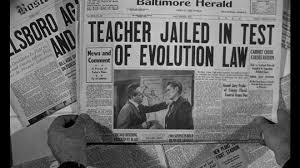 